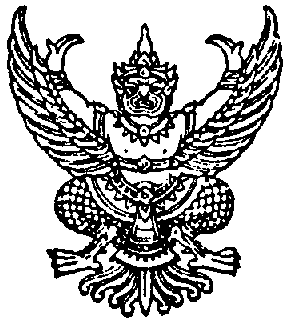 ที่ นศ  ๘๐๘๐๑.๐๑/สภา/ว ๔๕			  	          สภาองค์การบริหารส่วนตำบลละอาย								หมู่ที่  ๓  ถนนจันดี-พิปูน  อำเภอฉวาง								จังหวัดนครศรีธรรมราช  ๘๐๒๕๐						      ๑๐   พฤศจิกายน   ๒๕๕๗ เรื่อง  ประชาสัมพันธ์การประชุมสภาองค์การบริหารส่วนตำบลละอาย           เรียน  กำนันและผู้ใหญ่บ้านตำบลละอาย  ทุกหมู่บ้านสิ่งที่ส่งมาด้วย  	ระเบียบวาระการประชุมสภาฯ  				               จำนวน  ๑  ฉบับด้วยสภาองค์การบริหารส่วนตำบลละอาย  จะดำเนินการประชุมสภาฯ สมัยสามัญประจำปี  สมัยที่ ๔  ครั้งที่ ๑/๒๕๕๗   เพื่อพิจารณาเรื่องต่าง ๆ   ตามระเบียบวาระการประชุมที่ส่งมาด้วยพร้อมนี้               		สภาองค์การบริหารส่วนตำบลละอาย  จึงขอความร่วมมือประชาสัมพันธ์ให้ประชาชนรับทราบเพื่อเข้าร่วมรับฟังการประชุมสภาฯ สมัยสามัญที่ ๔  ครั้งที่ ๑/๒๕๕๗  ในวันศุกร์ที่  ๑๔  พฤศจิกายน   ๒๕๕๗   เวลา  ๑๑.๐๐  น.   ณ   ห้องประชุมสภาองค์การบริหารส่วนตำบลละอาย     		จึงเรียนมาเพื่อโปรดทราบและประชาสัมพันธ์ให้ทราบโดยทั่วกัน						   ขอแสดงความนับถือ						    จำเปี้ยน   พรหมสุข				                     (นายจำเปี้ยน   พรหมสุข)      				      ประธานสภาองค์การบริหารส่วนตำบลละอายสำนักงานเลขานุการสภา  อบต.โทร./ โทรสาร ๐  ๗๕๓๖  ๑๒๐๖www.la-ai.go.thE - mail : la-ai_smile@hotmail.comระเบียบวาระการประชุมสภาองค์การบริหารส่วนตำบลละอายสมัยสามัญ  สมัยที่  ๔  ครั้งที่ ๑/๒๕๕๗วันศุกร์ที่  ๑๔  พฤศจิกายน  ๒๕๕๗  เวลา  ๑๑.๐๐  น.  ณ  ห้องประชุมสภาองค์การบริหารส่วนตำบลละอาย...................................................................ระเบียบวาระที่ ๑	เรื่องที่ประธานแจ้งต่อที่ประชุม๑.๑  การเข้าร่วมประชุมรับมอบแนวทางปฏิบัติราชการของผู้ว่าราชการจังหวัด         นครศรีธรรมราช  ในวันพุธที่  ๑๒  พฤศจิกายน  ๒๕๕๗  ณ  ศาลาประชาคม        อำเภอฉวาง๑.๒  การร่วมกิจกรรม  “จิบน้ำชายามเช้า  สังสรรค์ชาวฉวาง”  ในอังคารที่  ๑๘         พฤศจิกายน  ๒๕๕๗  เวลา  ๐๗.๓๐  น.  ณ  ที่ทำการองค์การบริหารส่วน       ตำบลละอาย๑.๓  การร่วมรัฐพิธีวันเฉลิมพระชนมพรรษาพระบาทสมเด็จพระเจ้าอยู่หัว  ๕          ธันวาคม  ๒๕๕๗  เวลา  ๐๘.๐๐  น.  ณ  อาคารเอนกประสงค์โรงเรียนละอาย-       พิทยานุสรณ์๑.๔  แผนปฏิบัติงานรับแจ้งข้อมูลทะเบียนผู้ปลูกยางพารา  โครงการชดเชยรายได้แก่       เกษตรกรชาวสวนยางพารา  ปี  ๒๕๕๘  อำเภอฉวาง  จังหวัดนครศรีธรรมราช๑.๕  ..............................................................................................................................ระเบียบวาระที่ ๒	เรื่องรับรองรายงานการประชุม  (สมัยสามัญ  สมัยที่ ๓  ครั้งที่  ๒/๒๕๕๗  			เมื่อวันที่  ๒๒  สิงหาคม  ๒๕๕๗)ระเบียบวาระที่ ๓	เรื่องเสนอเพื่อทราบ			๓.๑  รายงานผลการดำเนินงานประจำปีงบประมาณ  พ.ศ.๒๕๕๗  ของผู้บริหาร       องค์การบริหารส่วนตำบลละอาย  ๓.๒  รายงานสรุปผลการติดตามและประเมินแผนพัฒนาองค์การบริหารส่วนตำบล        ละอาย  ประจำปีงบประมาณ  พ.ศ.๒๕๕๗  ๓.๓  ..............................................................................................................................ระเบียบวาระที่ ๔	เรื่องเสนอเพื่อพิจารณา๔.๑  พิจารณาอนุมัติจ่ายขาดเงินสะสมประจำปีงบประมาณ  พ.ศ.๒๕๕๘    ๔.๒  .............................................................................................................................         ระเบียบวาระที่ ๕	เรื่องอื่น ๆ  (ถ้ามี)         